Домашнее задание по ритмике для 2 классаДля всех групп!Исполнить двухголосные ритмические партитуры со счётом вслух (верхняя строчка – правая рука, нижняя строчка – левая рука):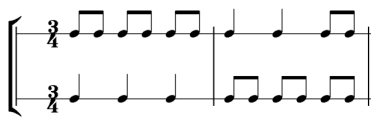 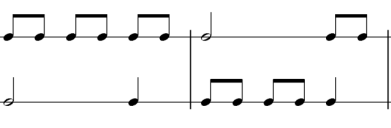 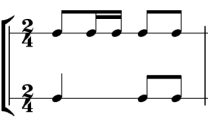 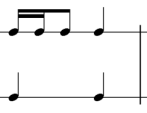 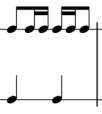 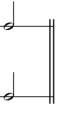 